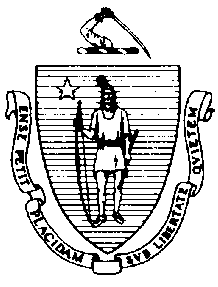 The Executive Office of Health and Human ServicesDepartment of Public HealthBureau of Environmental HealthCommunity Sanitation Program180 Beaman Street, West Boylston, MA 01583Phone: 508-792-7880 Fax: 508-792-7706TTY: 508-835-9796March 1, 2016Lois Russo, Superintendent MCI Concord965 Elm StreetP.O. Box 9106Concord, MA 01742Re: Facility Inspection – Northeastern Correctional Center, ConcordDear Superintendent Russo:In accordance with M.G.L. c. 111, §§ 5, 20, and 21, as well as Massachusetts Department of Public Health (Department) Regulations 105 CMR 451.000: Minimum Health and Sanitation Standards and Inspection Procedures for Correctional Facilities; 105 CMR 480.000: Minimum Requirements for the Management of Medical or Biological Waste (State Sanitary Code, Chapter VIII); 105 CMR 590.000: Minimum Sanitation Standards for Food Establishments (State Sanitary Code Chapter X); the 1999 Food Code; 105 CMR 520.000 Labeling; and 105 CMR 205.000 Minimum Standards Governing Medical Records and the Conduct of Physical Examinations in Correctional Facilities; I conducted an inspection of the Northeastern Correctional Center on February 25, 2016 accompanied by Greg Cebula, EHSO and Scott Koczela, Community Sanitation Program. Violations noted during the inspection are listed below including 134 repeat violations:HEALTH AND SAFETY VIOLATIONS(* indicates conditions documented on previous inspection reports)GRALTON HALLLobby	No Violations NotedControl	Unable to Inspect - Under Construction Library 	No Violations NotedDay Room 				No Violations NotedShift Commander’s Office	No Violations NotedRecordsFC 4-601.11(c)*	Cleaning of Equipment and Utensils, Objective: Non-food contact surface dirty, water catch on water cooler dirtyFC 3-501.16(B)	Limitation of Growth of Organisms, Temperature and Time Control: Refrigerator temperature recorded at 500 F105 CMR 451.141	Screens: Screen missingWork Release Office105 CMR 451.141	Screens: Screen missingWEST UPCPO Office	No Violations NotedHallway	No Violations NotedFemale Staff Bathroom  	No Violations NotedInmate Bathroom 105 CMR 451.123*	Maintenance: Soap scum on shower curtains in shower # R1, R2, L1, and L2105 CMR 451.123*	Maintenance: Floor worn in shower # L1, L2, R1, and R2105 CMR 451.123*	Maintenance: Soap scum on shower curtains in shower # L1, L2, R1, and R2105 CMR 451.123	Maintenance: Ceiling vent dusty105 CMR 451.123	Maintenance: Missing outlet coverCells105 CMR 451.353*	Interior Maintenance: Floor paint damaged in cell # 146, and 150105 CMR 451.353		Interior Maintenance: Floor paint damaged in cell # 143105 CMR 451.102	Pillows and Linens: Linens damaged in cell # 144WEST DOWNUnion Office				No Violations NotedBooking Office105 CMR 451.350	Structural Maintenance: Window brokenHallway				No Violations NotedMale Staff Bathroom105 CMR 451.123	Maintenance: Ceiling vent dusty105 CMR 451.123	Maintenance: Soap dispenser brokenInmate Bathroom105 CMR 451.123*	Maintenance: Soap scum on walls in shower # R2, L1, and L2105 CMR 451.123*	Maintenance: Ceiling paint peeling105 CMR 451.123*	Maintenance: Floor worn in shower # L1, L2, and R2105 CMR 451.123*	Maintenance: Paint peeling on ceiling access panel in shower # R1, R2, and L2 105 CMR 451.130	Plumbing: Plumbing not maintained in good repair, right sink leaking 105 CMR 451.123	Maintenance: Wall tile missing from shower # L2105 CMR 451.123	Maintenance: Soap scum on shower curtain in shower L1, L2, R1, and R2Cells105 CMR 451.353*		Interior Maintenance: Floor paint peeling in cell # 115EAST UPMail Room				No Violations NotedHallway				No Violations NotedJanitor’s Closet105 CMR 451.130*		Plumbing: Drain cover missing in slop sink105 CMR 451.353*		Interior Maintenance: Ceiling vent dusty105 CMR 451.353*	Interior Maintenance: Floor paint peeling 105 CMR 451.130	Plumbing: Plumbing not maintained in good repair, sink not operational Inmate Bathroom105 CMR 451.123*	Maintenance: Soap scum on curtain in shower # R1, R2, L1, and L2105 CMR 451.123*	Maintenance: Soap scum on walls in shower # R1, R2, L1, and L2105 CMR 451.123	Maintenance: Ceiling vent dusty near toilet105 CMR 451.123	Maintenance: Kick plate damaged on bathroom door105 CMR 451.123	Maintenance: Wall damaged in shower # R2Cells105 CMR 451.353	Interior Maintenance: Floor paint peeling in cell # 127, 130, and 139Fire Escape  105 CMR 451.360*	Protective Measures: Effective measures against the presence of birds on the premises not taken, bird feces covered the groundEAST DOWNHallway	No Violations NotedJanitor’s Closet105 CMR 451.353*		Interior Maintenance: Floor surface damaged105 CMR 451.353*	Interior Maintenance: Wet mop stored in bucket105 CMR 451.353	Interior Maintenance: Junction box not secured to ceiling105 CMR 451.130	Plumbing: Plumbing not maintained in good repair, water from the utility sink drains into the floor sink basin 105 CMR 451.353		Interior Maintenance: Light shield missing105 CMR 451.353		Interior Maintenance: Ceiling vent dusty Inmate Bathroom/Laundry	Unable to Inspect – In UseCells105 CMR 451.353*	Interior Maintenance: Light not secured to ceiling in cell # 106 and 111105 CMR 451.353*	Interior Maintenance: Floor damaged in cell # 102105 CMR 451.350	Structural Maintenance: Window broken in cell # 101105 CMR 451.353	Interior Maintenance: Hole in ceiling in cell # 101105 CMR 451.353	Interior Maintenance: Ceiling unfinished in cell # 102105 CMR 451.353	Interior Maintenance: Light not secured to ceiling in cell # 103105 CMR 451.353	Interior Maintenance: Floor paint peeling in cell # 103, 106, and 107105 CMR 451.353	Interior Maintenance: Ceiling paint peeling in cell # 107BASEMENTHallway	No Violations NotedBoiler Room	No Violations NotedMeeting Room	Unable to Inspect – Under ConstructionLaundry 105 CMR 451.353	Interior Maintenance: Debris behind dryersCulinary Art Program Storage105 CMR 451.353*	Interior Maintenance: Floor finish damagedFC 4-903.11(B)(1)	Protection of Clean Items, Storing: Pots and pans not stored in the inverted position105 CMR 451.353	Interior Maintenance: Ceiling tiles water stainedElectrical Room105 CMR 451.350*	Structural Maintenance: Ceiling damagedCULINARY ARTS PROGRAMDining RoomFC 4-501.11(A)	Maintenance and Operation, Equipment: Equipment not maintained in a state of good 	repair, wall fan dustyKitchenFC 6-501.11*	Maintenance and Operation; Repairing: Facility not in good repair, floor damaged throughout kitchenFC 3-304.14(B)(2)*	Preventing Contamination from Linens: Wet cloth not stored in sanitizer bucketFC 5-205.15(B)	Plumbing System, Operations and Maintenance: Plumbing system not maintained in good repair, handwash sink leaking FC 4-602.12(B)	Cleaning of Equipment and Utensils; Frequency: Interior of microwave oven dirtyFC 4-501.11(B)	Maintenance and Operation, Equipment: Equipment components not maintained in a 	state of good repair, gaskets damaged on prep and salad coolerFC 6-403.11(B)	Location and Placement; Employee Accommodations: No locker room area designated for employees, jacket stored above food productFC 4-501.11(A)	Maintenance and Operation, Equipment: Equipment not maintained in a state of good 	repair, wall fan dusty105 CMR 451.331	Radiators and Heating Pipes: Pipes not properly insulated under sink FC 4-501.114(C)(2)	Maintenance and Operation; Equipment: Quaternary ammonium solution greater than 	the manufacturers recommended concentrationFC 6-201.16(A)	Design, Construction, and Installation; Cleanability: Wall covering not easily 	cleanable, wall damaged at corner near dishwasherCulinary Shed105 CMR 451.353*	Interior Maintenance: CO2 tanks unsecuredFC 6-201.11*	Design, Construction and Installation: Floor not easily cleanable, floor tiles damaged  FC 4-501.11(B)	Maintenance and Operation, Equipment: Equipment components not maintained in a 	state of good repair, gaskets damaged on cooler # 3 FC 3-302.11(A)(4)	Preventing Food and Ingredient Contamination: Preventing cross contamination, food 	not appropriately coveredFARM DORM1st FLOORLobby	No Violations NotedControl105 CMR 451.353	Interior Maintenance: Air conditioning unit not vented to the exteriorDeputy Superintendent’s Area	No Violations NotedStaff Bathroom # 1105 CMR 451.123	Maintenance: Wall louvers not opening completely105 CMR 451.123	Maintenance: Wall fan dustyStaff Bathroom # 2105 CMR 451.123	Maintenance: Wall louvers not opening completely105 CMR 451.123	Maintenance: Wall fan dustyCPO Office – East Down Side	No Violations NotedCPO Office – West Down Side	No Violations NotedEAST DOWN (26-49)Hallway105 CMR 451.353	Interior Maintenance: Ceiling damaged in between cell # 48 and 49Urine Lab	No Violations NotedHolding Cell # 26 and 27105 CMR 451.353*	Interior Maintenance: Floor paint damaged in cell # 26 and 27Shower Room	Unable to Inspect – Under Construction Cells105 CMR 451.353*	Interior Maintenance: Floor paint damaged in cell # 49105 CMR 451.320*	Cell Size: Inadequate floor space in all cells105 CMR 451.353	Interior Maintenance: Floor damaged in cell # 41105 CMR 451.353	Interior Maintenance: Light cracked in cell # 46105 CMR 451.350	Structural Maintenance: Wall leaks in cell # 47105 CMR 451.350	Structural Maintenance: Ceiling leaks in cell # 48WEST DOWN (02-24)Barber Shop	No Violations NotedSlop Sink Room   105 CMR 451.353	Interior Maintenance: Floor paint peelingHallway	No Violations NotedShower Room105 CMR 451.123*	Maintenance: Floor damaged in shower # 3105 CMR 451.123*	Maintenance: Soap scum on walls in shower # 2 and 3105 CMR 451.123	Maintenance: Soap scum on walls in shower # 1105 CMR 451.123	Maintenance: Tile damaged on walls in shower room105 CMR 451.123	Maintenance: Floor damaged outside of showers105 CMR 451.130	Hot Water: Shower water temperature recorded at 1300 F105 CMR 451.123	Maintenance: Screws sticking out of the wall105 CMR 451.123	Maintenance: Wall louvers dirtyCells105 CMR 451.353*	Interior Maintenance: Hole in wall under toilet in cell # 18105 CMR 451.353*	Interior Maintenance: Wall damaged around toilet in cell # 21105 CMR 451.353	Interior Maintenance: Wall damaged around toilet in cell # 1 and 22105 CMR 451.353*	Interior Maintenance: Wall paint damaged in cell # 21105 CMR 451.353*	Interior Maintenance: Floor paint peeling in cell # 16, and 22105 CMR 451.320*	Cell Size: Inadequate floor space in all cells105 CMR 451.353	Interior Maintenance: Ceiling paint peeling in cell # 3, 13, and 21105 CMR 451.130	Plumbing: Plumbing not maintained in good repair, sink leaking in cell # 18105 CMR 451.353	Interior Maintenance: Floor paint peeling in cell # 18105 CMR 451.350	Structural Maintenance: Wall leaking in cell # 232nd FLOORTraining Office105 CMR 451.353	Interior Maintenance: Unlabeled chemical bottleStaff Bathroom105 CMR 451.123	Maintenance: Fan dustyClassroom105 CMR 451.141	Screens: Screen missingJanitor’s Closet # 1	No Violations NotedJanitor’s Closet # 2105 CMR 451.353*	Interior Maintenance: Light shield missing105 CMR 451.353	Interior Maintenance: Unlabeled chemical bottleCPO Office # 1 	No Violations NotedCPO Office # 2	No Violations NotedACA/EHSO Office 105 CMR 451.141	Screens: Screen missingDOS Office	No Violations NotedHSU105 CMR 480.100(B)*	Storage: Biological waste not properly stored in room exclusively for waste storage, medical waste stored in bathroom105 CMR 480.500(A)(3)	Procedures; Records; Record-Keeping Log: Generator had no written documentation for blood borne pathogen training105 CMR 480.425(A)	Tracking Medical or Biological Waste for Treatment: Generator did not confirm the shipment was received by the treatment facility within 30 days on an approved tracking formEAST UP (76-99)Hallway	No Violations NotedShower Room105 CMR 451.123*	Maintenance: Soap scum on walls in shower # 1, 2, and 3105 CMR 451.123*	Maintenance: Missing grille and/or louvers on vent fan105 CMR 451.123*	Maintenance: Floor drain missing in shower # 2105 CMR 451.130	Hot Water: Shower water temperature recorded at 1320 FCells105 CMR 451.353*	Interior Maintenance: Floor paint damaged in cell # 76, 78, and 94105 CMR 451.353*	Interior Maintenance: Wall paint damaged around toilet in cell # 82 and 85105 CMR 451.320*	Cell Size: Inadequate floor space in all cells105 CMR 451.140	Adequate Ventilation: Inadequate ventilation, wall vent blocked in cell # 99105 CMR 451.350	Structural Maintenance: Hole in floor under toilet in cell # 92Trash Closet	No Violations NotedWEST UP (51-74)Hallway105 CMR 451.350*	Structural Maintenance: Exit door not rodent and weathertightShower Room105 CMR 451.123*	Maintenance: Soap scum on walls in shower # 1, 2, and 3105 CMR 451.123*	Maintenance: Wall tiles damaged outside of showers105 CMR 451.123*	Maintenance: Door frame rusted 105 CMR 451.123*	Maintenance: Floor tiles damaged at main drain  105 CMR 451.123	Maintenance: Missing drain cover at main drain in shower room 105 CMR 451.123	Maintenance: Wall louvers not closing properlyTrash Closet105 CMR 451.353*	Interior Maintenance: Floor paint damagedSlop Sink Area	No Violations NotedCells105 CMR 451.353*	Interior Maintenance: Floor paint damaged in cell # 52 and 53105 CMR 451.320*	Cell Size: Inadequate floor space in all cells105 CMR 451.331	Radiators and Heating Pipes: Pipes not properly insulated in cell # 72105 CMR 451.350	Structural Maintenance: Wall damaged at sink in cell # 67105 CMR 451.350	Structural Maintenance: Wall damaged under toilet in cell # 63105 CMR 451.353	Interior Maintenance: Floor paint peeling in cell # 55FOOD SERVICE AREADay RoomFC 4-602.11(E)(4)(b)*	Cleaning of Equipment and Utensils, Frequency: Mold growth observed on interior	surfaces of ice machine105 CMR 451.353	Interior Maintenance: Debris behind vending machinesDining Room	No Violations NotedFood Service Line	No Violations NotedKitchenFC 6-501.11*	Maintenance and Operation; Repairing: Facility not in good repair, floor tiles damagedFC 6-501.11*	Maintenance and Operation; Repairing: Facility not in good repair, several glass window panels broken throughout kitchenFC 6-501.11*	Maintenance and Operation; Repairing: Facility not in good repair, grout missing in 	several areas on the floorFC 5-202.13*	Plumbing System, Design: Air gap between (inlet) pipe and flood drain, air gap less than twice the diameter of the pipe underneath kettleFC 4-901.11(A)	Protection of Clean Items, Drying: Clean and sanitized trays not allowed to air dry fullyFC 6-501.12(A)	Maintenance and Operation; Cleaning: Facility not cleaned properly, hood grilles dirty Dry Storage	No Violations NotedRefrigerator # 1FC 3-305.11(A)(2)*	Preventing Contamination from Premises: Food exposed to dust, fans in cooler dustyBack HallwayFC 6-202.15(A)(2)*	Design, Construction, and Installation; Functionality: Back screen door not weather 	and vermin tightSlop Sink and Inmate Bathroom105 CMR 451.353*	Interior Maintenance: Wet mop stored in bucketOfficeFC 7-101.11*	Poisonous or Toxic Materials; Original Containers: Cleaning chemicals not labeled 	properly, original manufactures label missing105 CMR 451.141	Screens: Screen missingBuilding # 7	No Violations NotedFreezer # 8FC 6-202.15(A)(2)	Design, Construction, and Installation; Functionality: Door not weathertight BASEMENTStairway105 CMR 451.353*	Interior Maintenance: Tread damaged and loose on stairsDay Room105 CMR 451.353*	Interior Maintenance: Wall paint peeling 105 CMR 451.350	Structural Maintenance: Walls leakingChaplain’s Room105 CMR 451.353	Interior Maintenance: Ceiling paint peelingMuslim Prayer Room	No Violations NotedChemical AreaHallway105 CMR 451.353	Interior Maintenance: Mold on ceiling tilesChemical Mixing Room  105 CMR 451.353*	Interior Maintenance: Ceiling paint peeling105 CMR 451.130	Plumbing: Plumbing not maintained in good repair, pipes leaking 105 CMR 451.353	Interior Maintenance: Mop stored against the wallChemical Distribution Room  105 CMR 451.353*	Interior Maintenance: Ceiling paint peelingPaper Goods Storage	No Violations NotedK9 Storage	No Violations NotedArmorer’s Room	No Violations NotedTools and Keys OfficeFC 4-204.112(A)*	Design and Construction, Functionality: No functioning thermometer in refrigeratorFC 3-501.16(B)	Limitation of Growth of Organisms, Temperature and Time Control: Refrigerator 	temperature recorded at 500 FHot Tools Crib105 CMR 451.331*	Radiators and Heating Pipes: Pipes not properly insulatedCarpenter’s Shop AreaElectrical Supply	No Violations NotedBathroom105 CMR 451.123*	Maintenance: Wall damaged  105 CMR 451.123*	Maintenance: Floor damaged  Carpenter’s Shop	No Violations NotedMaintenance 	No Violations NotedMaintenance Bathroom105 CMR 451.110(A)	Hygiene Supplies at Toilet and Handwash Sink: No soap at handwash sink105 CMR 451.110(B)	Hygiene Supplies at Toilet and Handwash Sink: No waste receptacle at handwash sinkLaundry Area 105 CMR 451.353*	Interior Maintenance: Wall paint damaged105 CMR 451.353	Interior Maintenance: Standing water behind washers 105 CMR 451.353	Interior Maintenance: Ceiling paint peeling 105 CMR 451.350	Structural Maintenance: Wall damaged Shower Room105 CMR 451.123*	Maintenance: Wall paint damaged above shower stalls105 CMR 451.123*	Maintenance: Wall damaged in shower room105 CMR 451.123*	Maintenance: Pipes not properly insulated, insulation damaged105 CMR 451.123*	Maintenance: Floor finish damaged in shower room105 CMR 451.123*	Maintenance: Missing grille and/or louvers on vent fan105 CMR 451.123*	Maintenance: Soap scum on floor in shower # 5, 6, 9, 10, and 12105 CMR 451.123*	Maintenance: Wall paint peeling in shower area 105 CMR 451.123*	Maintenance: Shower drain loose in shower # 1/2 and 5/6 105 CMR 451.123	Maintenance: Shower drain loose in shower # 3/4, 7/8, and 9/10105 CMR 451.123	Maintenance: Soap scum on shower curtains in shower 6, 7, 8, 9, 10, 11, and 12105 CMR 451.130	Plumbing: Plumbing not maintained in good repair, ceiling pipes leaking in shower room   105 CMR 451.130	Plumbing: Plumbing not maintained in good repair, shower # 6 leaking105 CMR 451.123	Maintenance: Shower faucet casing damaged in shower # 6 105 CMR 451.123	Maintenance: Shower floor dirty in shower # 1, 2, 4, and 5105 CMR 451.123	Maintenance: Wall tiles damaged in shower # 1, 2, 4, 5, 7, 10, 11, and 12VISITING RECREATIONAL CENTER/GYMLobby105 CMR 451.353*	Interior Maintenance: Floor tiles damaged around perimeter of lobby105 CMR 451.353	Interior Maintenance: Bubbler loose   105 CMR 451.353	Interior Maintenance: Ceiling and wall paint peelingFemale Visitor’s Bathroom	No Violations NotedMale Visitor’s Bathroom105 CMR 451.126	Hot Water: Hot water temperature recorded at 980 F105 CMR 451.123	Maintenance: Missing floor tiles  Search Room	No Violations NotedStaff Locker Room105 CMR 451.130*	Plumbing: Plumbing not maintained in good repair, shower was leakingStaff Bathroom	No Violations NotedElectrical Room105 CMR 451.130*	Plumbing: Plumbing not maintained in good repair, cold water handle missing on slop sink105 CMR 451.130	Plumbing: Plumbing not maintained in good repair, drain cover loose   Storage Rooms	No Violations NotedWeight Room105 CMR 451.353*	Interior Maintenance: Workout equipment not easily cleanable, several covers 	damagedCardio Room105 CMR 451.350*	Structural Maintenance: Door not rodent and weathertight105 CMR 451.353*	Interior Maintenance: Floor damaged  105 CMR 451.353	Interior Maintenance: Heating system cover missingFARM SERVICE GARAGEFC 4-602.12(B)	Cleaning of Equipment and Utensils; Frequency: Interior of microwave oven dirtyCarwash Tool Crib Room	No Violations NotedDumpstersFC 5-501.114			Refuse, Recyclables, and Returnables; Operations and Maintenance: Drain plugs not 					in place on dumpsterPROGRAM BUILDING105 CMR 451.350*	Structural Maintenance: Side doors not rodent and weathertightIPS OfficeFC 4-602.12(B)*	Cleaning of Equipment and Utensils; Frequency: Interior of microwave oven dirtyTreasurer’s Office  FC 4-602.12(B)*	Cleaning of Equipment and Utensils; Frequency: Interior of microwave oven dirtyOffice (left)	No Violations NotedClassrooms 	No Violations NotedInmate Bathroom	Unable to Inspect - Under Construction Staff Bathroom	No Violations NotedSlop Sink	No Violations NotedCOW BARNMattress Storage105 CMR 451.350*	Structural Maintenance: Hole in ceiling 105 CMR 451.350*	Structural Maintenance: Ceiling damaged 105 CMR 451.350*	Structural Maintenance: Roof leaksProperty Room	No Violations NotedInmate Locker Room105 CMR 451.123*	Maintenance: Baseboard heater damaged105 CMR 451.123*	Maintenance: Hole in wall 105 CMR 451.123	Maintenance: Electrical switch missing105 CMR 451.123	Maintenance: Electrical cover missing  Farm Service Office 105 CMR 451.123	Maintenance: Wall paint peeling in bathroomHabitat for Humanity Shop105 CMR 451.353*	Interior Maintenance: Heater damaged105 CMR 451.130	Plumbing: Plumbing not maintained in good repair, sink not functioning Boiler Room105 CMR 451.353*	Interior Maintenance: Unfinished wood on ceilingRecycling Area  	No Violations NotedObservations and Recommendations The inmate population was 254 at the time of inspection.The Department recommends numbering all of the showers throughout the institution. This facility does not comply with the Department’s Regulations cited above. In accordance with 105 CMR 451.404, please submit a plan of correction within 10 working days of receipt of this notice, indicating the specific corrective steps to be taken, a timetable for such steps, and the date by which correction will be achieved. The plan should be signed by the Superintendent or Administrator and submitted to my attention, at the address listed above.To review the specific regulatory requirements please visit our website at www.mass.gov/dph/dcs and click on "Correctional Facilities" (available in both PDF and RTF formats).To review the Food Establishment regulations please visit the Food Protection website at www.mass.gov/dph/fpp and click on “Food Protection Regulations”. Then under “Retail” click “105 CMR 590.000 - State Sanitary Code Chapter X – Minimum Sanitation Standards for Food Establishments” and “1999 Food Code”.To review the Labeling regulations please visit the Food Protection website at www.mass.gov/dph/fpp and click on “Food Protection Regulations”. Then under “General Food Regulations” click “105 CMR 520.000: Labeling.” This inspection report is signed and certified under the pains and penalties of perjury.Sincerely,Amy Riordan, MPH Environmental Analyst, CSP, BEHcc:	Jan Sullivan, Acting Director, BEH	Steven Hughes, Director, CSP, BEHJay Youmans, Director of Government AffairsMarylou Sudders, Secretary, Executive Office of Health and Human Services Carol Higgins O’Brien, Commissioner, DOC	Sue Britton, Administrative Assistant, Northeastern Correctional Center	Greg Cebula, EHSO/FSO		Susan G. Rask, RS, Health Director, Concord Health Department	Clerk, Massachusetts House of Representatives	Clerk, Massachusetts Senate	Daniel Bennett, Secretary, EOPSSJennifer Gaffney, Director, Policy Development and Compliance Unit CHARLES D. BAKERGovernorKARYN E. POLITOLieutenant Governor  